C.1) OrkanenHurricane KatrinaIeder jaar komen er in het zuiden en zuidoosten van de VS vijf tot tien orkanen aan land.
Orkaan: zwarte tropische storm met windkracht van minimaal 12 op de schaal van Beaufort.Tropische depressieTropische stormTropische orkaan De orkanen krijgen afwisselend jongens en meisjes namen op alfabet. 
Orkaan heet in Amerika: HurricaneEen ronddraaiende orkaan
Ontstaan van orkaan: Boven warm zeewater (meer dan 26,5 oC). De warme, vochtige lucht stijgt snel op en condenseert. Bij condenseren komt weer warmte vrij. De lucht stijgt nog sneller op. 
Een groot lage luchtdrukgebied vormt zich. Lucht stroomt toe. Lucht draait zoals het water in een afvoerputje. Op het noordelijk halfrond tegen de wijzers van de klok in.

De doorsnede van een orkaan: 500-1500 km.  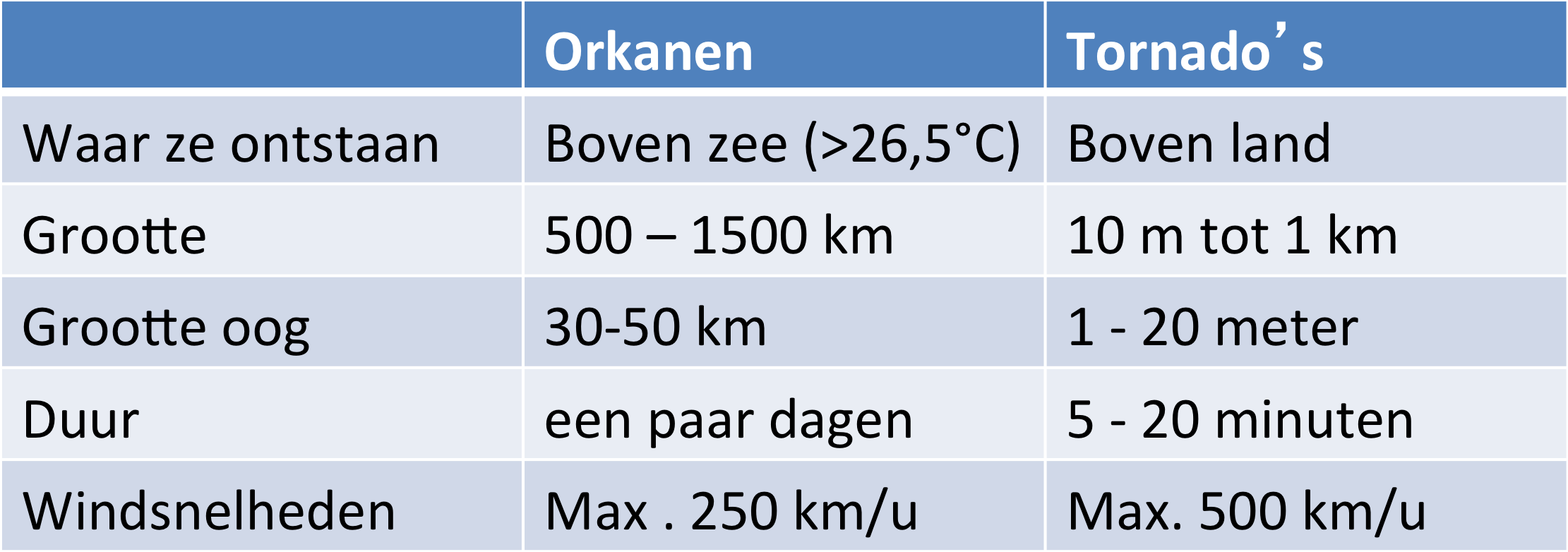 